St Mary’s Church, Walkley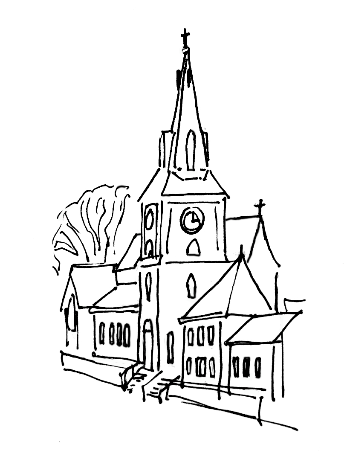 The Church on the Road:Inclusive, Eucharistic, a safe place to be with GodO SapientiaO AdonaiO Radix JesseO Clavis DavidO OriensO Rex GentiumO EmmanuelThe Third Sunday of Advent12th December 2021Welcome to St Mary’s Church, WalkleyAt the moment we are not quite back to our usual way of worship. You will notice that:Half the seating is still arranged for people who want to keep physical distance.We will be singing only a little – at the beginning and towards the end of the service, whilst wearing face-coverings.There won’t be a Gospel procession. Instead, the president (the priest leading theservice) will read the Gospel from the front of the altar.We won’t be able to share the Peace in the usual way. Instead, we will stay in ourplaces and wave, nod or bow to each other.The GatheringWe stand.Minister	Jesus said, ‘No one more important than John the Baptist has ever been born; yet the least in the kingdom of heaven is greater than he.’All   	Amen. Come soon, Lord Jesus!Minister	People of God: return!You are called to be God’s own.From the mountains announce the good news.God comes in justice and peace,to all who follow his ways.You are God’s children.All   	Lord, make us one in the peace of Christtoday and for ever.Amen.The third candle is lit. Minister	Reveal among us the light of your presenceAll   	that we may behold your power and glory.We sit to sing a hymn, please remain masked.The Confession and Absolution Minister	A voice cries out in the wilderness,‘Make straight the way of the Lord.’So let us listen, and turn to the Lord in penitence and faith.John 1.23We keep a time of silence. Minister	Heavenly Father,you call us to prepare for the coming of your Son:forgive us our unreadiness to receive him.Lord, have mercy.All	Lord, have mercy.Minister	Lord Jesus,you were proclaimed by John the Baptist:help us also to prepare your way.Christ, have mercy.All	Christ, have mercy.Minister	Holy Spirit,you speak through the prophets:make us attentive to hear your word.Lord, have mercy.All	Lord, have mercy.President		May the God of lovebring us back to himself,forgive us our sins,and assure us of his eternal lovein Jesus Christ our Lord.All	Amen.The CollectPresident	Let us pray:God for whom we watch and wait,you sent John the Baptist to prepare the way of your Son:give us courage to speak the truth,to hunger for justice,and to suffer for the cause of right,with Jesus Christ our Lord.All	Amen.We sit.The Reading: Zephaniah 3. 14 - end Reader 	A reading from the Book of the Prophet Zephaniah. Sing aloud, O daughter Zion;   shout, O Israel!Rejoice and exult with all your heart,   O daughter Jerusalem!The Lord has taken away the judgements against you,   he has turned away your enemies.The king of Israel, the Lord, is in your midst;   you shall fear disaster no more.On that day it shall be said to Jerusalem:Do not fear, O Zion;   do not let your hands grow weak.The Lord, your God, is in your midst,   a warrior who gives victory;he will rejoice over you with gladness,   he will renew you in his love;he will exult over you with loud singing   as on a day of festival.I will remove disaster from you,   so that you will not bear reproach for it.I will deal with all your oppressors   at that time.And I will save the lame   and gather the outcast,and I will change their shame into praise   and renown in all the earth.At that time I will bring you home,   at the time when I gather you;for I will make you renowned and praised   among all the peoples of the earth,when I restore your fortunes   before your eyes, says the Lord. Reader	This is the word of the Lord.All	Thanks be to God.We remain seated as music played. We stand for the Gospel. The Gospel Reading: Luke 3. 7 - 18Minister	Alleluia, alleluia.Sing for joy, O royal Zion, for great in your midst is the Holy One of Israel. All	Alleluia. Isaiah 22.6Minister	Hear the Gospel of our Lord Jesus Christ according to Luke.All	Glory to you, O Lord.John said to the crowds that came out to be baptized by him, ‘You brood of vipers! Who warned you to flee from the wrath to come? Bear fruits worthy of repentance. Do not begin to say to yourselves, “We have Abraham as our ancestor”; for I tell you, God is able from these stones to raise up children to Abraham. Even now the axe is lying at the root of the trees; every tree therefore that does not bear good fruit is cut down and thrown into the fire.’And the crowds asked him, ‘What then should we do?’ In reply he said to them, ‘Whoever has two coats must share with anyone who has none; and whoever has food must do likewise.’ Even tax-collectors came to be baptized, and they asked him, ‘Teacher, what should we do?’ He said to them, ‘Collect no more than the amount prescribed for you.’ Soldiers also asked him, ‘And we, what should we do?’ He said to them, ‘Do not extort money from anyone by threats or false accusation, and be satisfied with your wages.’As the people were filled with expectation, and all were questioning in their hearts concerning John, whether he might be the Messiah, John answered all of them by saying, ‘I baptize you with water; but one who is more powerful than I is coming; I am not worthy to untie the thong of his sandals. He will baptize you with the Holy Spirit and fire. His winnowing-fork is in his hand, to clear his threshing-floor and to gather the wheat into his granary; but the chaff he will burn with unquenchable fire.’So, with many other exhortations, he proclaimed the good news to the people.Minister	This is the Gospel of the Lord. All	Praise to you, O Christ. We sit. The SermonWe stand.The CreedPresident	Let us declare our faith in God, All   	We believe in one God,the Father, the Almighty,maker of heaven and earth,of all that is,seen and unseen.We believe in one Lord, Jesus Christ,the only Son of God,eternally begotten of the Father,God from God, Light from Light,true God from true God,begotten, not made,of one Being with the Father;through him all things were made.For us and for our salvation he came down from heaven,was incarnate from the Holy Spirit and the Virgin Maryand was made man.For our sake he was crucified under Pontius Pilate;he suffered death and was buried.On the third day he rose againin accordance with the Scriptures;he ascended into heavenand is seated at the right hand of the Father.He will come again in glory to judge the living and the dead,and his kingdom will have no end.We believe in the Holy Spirit,the Lord, the giver of life,who proceeds from the Father and the Son,who with the Father and the Son is worshipped and glorified,who has spoken through the prophets.We believe in one holy catholic and apostolic Church.We acknowledge one baptism for the forgiveness of sins.We look for the resurrection of the dead,and the life of the world to come.Amen.We sit or kneel.The Prayers of IntercessionIntercessor	Maranatha:All   	Amen. Come, Lord Jesus.Or another response is used. Intercessor	Come, Lord Jesus, do not delay;give new courage to your people,who trust in your love.By your coming, raise us to share in the joy of your kingdomon earth as in heaven,where you live and reign with the Father and the Spirit,one God for ever and ever.All   	Amen.We stand.The Liturgy of the SacramentThe PeacePresident	May the God of peace make you completely holy,ready for the coming of our Lord Jesus Christ.President	The peace of the Lord be always with youAll   	and also with you.Minister	Let us offer one another a sign of peace.We remain in our seats, sharing the peace through waves to those around us as the altar is prepared. The Prayer over the giftsPresident 	Let what we do at this table, Lord, be a continual sacrifice of praise,and as we proclaim the Lord’s death, accomplish your saving work among usuntil his return in glory. We ask this through Jesus Christ our Lord. All  	Amen. The Eucharistic PrayerPresident	The Lord is here.All   	His Spirit is with us.President	Lift up your hearts.All   	We lift them to the Lord.President	Let us give thanks to the Lord our God.All   	It is right to give thanks and praise.President	It is indeed right and good to give you thanks and praise,almighty God and everlasting Father,through Jesus Christ your Son.For when he humbled himself to come among us in human flesh,he fulfilled the plan you formed before the foundation of the worldto open for us the way of salvation.Confident that your promise will be fulfilled,we now watch for the daywhen Christ our Lord will come again in glory.And so we join our voices with angels and archangelsand with all the company of heavento proclaim your gloryfor ever praising you and saying:All	Holy, holy, holy Lord,God of power and might,heaven and earth are full of your glory.Hosanna in the highest.Blessed is he who comes in the name of the Lord.Hosanna in the highest.President	Accept our praises, heavenly Father,through your Son our Saviour Jesus Christ,and as we follow his example and obey his command,grant that by the power of your Holy Spiritthese gifts of bread and winemay be to us his body and his blood;who, in the same night that he was betrayed,took bread and gave you thanks;he broke it and gave it to his disciples, saying:Take, eat; this is my body which is given for you;do this in remembrance of me.In the same way, after supperhe took the cup and gave you thanks;he gave it to them, saying:Drink this, all of you;this is my blood of the new covenant,which is shed for you and for many for the forgiveness of sins.Do this, as often as you drink it,in remembrance of me.Therefore, heavenly Father,we remember his offering of himselfmade once for all upon the cross;we proclaim his mighty resurrection and glorious ascension;we look for the coming of your kingdom,and with this bread and this cupwe make the memorial of Christ your Son our Lord.Minister	Great is the mystery of faith:All	Christ has died:Christ is risen:Christ will come again.President	Accept through him, our great high priest,this our sacrifice of thanks and praise,and as we eat and drink these holy giftsin the presence of your divine majesty,renew us by your Spirit,inspire us with your loveand unite us in the body of your Son,Jesus Christ our Lord.Through him, and with him, and in him,in the unity of the Holy Spirit,with all who stand before you in earth and heaven,we worship you, Father almighty,in songs of everlasting praise:All   	Blessing and honour and glory and powerbe yours for ever and ever.Amen.We sit or kneel.The Lord’s PrayerPresident	Awaiting his coming in glory,as our Saviour taught us, so we pray:All   	Our Father in heaven,hallowed be your name,your kingdom come,your will be done,on earth as in heaven.Give us today our daily bread.Forgive us our sinsas we forgive those who sin against us.Lead us not into temptationbut deliver us from evil.For the kingdom, the power,and the glory are yoursnow and for ever.Amen.The Breaking of the BreadPresident	Every time we eat this breadand drink this cup,All   	we proclaim the Lord’s deathuntil he comes.The Giving of CommunionPresident	Jesus is the Lamb of Godwho takes away the sin of the world.Blessed are those who are called to his supper.All   	Lord, I am not worthy to receive you,but only say the word, and I shall be healed.The president will give instructions on how to come forward for communion and on returning to our seats. All are welcome to come to front for the bread or a blessing. If you would like a blessing please keep your arms folded across your chest at you approach the front. Sanitising stations are available at the front of church to use before receiving.  During the distribution music is played. The Prayer after CommunionPresident	Let us pray.We give you thanks, O Lord, for these heavenly gifts;kindle in us the fire of your Spiritthat when your Christ comes againwe may shine as lights before his face;who is alive and reigns now and for ever.All	Amen.All   	We praise and thank you, creator God,for you have not left us alone.Every year we celebrate your coming as Emmanuel.Every eucharist celebrates his death,in the bread we break and the cup we share,until that day when we shall see you face to face,in Jesus Christ our Lord. Amen.We stand.The BlessingPresident	Christ the Sun of Righteousness shine upon you,scatter the darkness from before your path,and make you ready to meet him when he comes in glory;	and the blessing of God almighty,the Father, the Son, and the Holy Spirit,be among you and remain with you always.All	Amen.We sit to sing a hymn, please remain masked.The DismissalMinister	As we await our coming Saviour,go in peace to love and serve the Lord.All   	In the name of Christ. Amen.Please take this order of service away with you!Beginning with the back rows of pews and chairs, please leaveusing the church porch and move away as quickly as possible tohelp others to leave too. If you use the ramp, please use the halldoor as usual, and move away as quickly as you can.Coffee and tea are back! If you would like to stay for coffee and achat, please move to the hall, find a place at a table and sit down.You will be served at your table.Please be mindful of those who prefer to keep their distance fromothers at the moment.More information: stmaryswalkley.co.uk/opt-in-to-hear-from-st-marys/